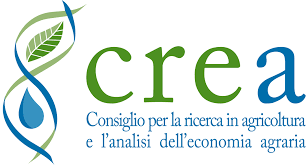 CREA Council for Agricultural Research and EconomicsEXCALIBUR OPENING Project MeetingPlease, fill out the following form to register to the Opening Project Meeting 2019Place: Rome, Via della Navicella, 2, 00184 – Rome (ITALY)Date: 28 October 2019In compliance with the General Data Protection Regulation (GDPR) UE 679/2016, I hereby authorize the recipient of this document to use and process my personal details for the purpose of organising the Opening Project Meeting of Excalibur H2020 Project.I confirm to be informed of my rights in accordance to the above mentioned Regulation.Date                                                                                                                                                           ----------------------SignatureName and Surname * Institution * 